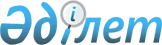 О применении судами законодательства при рассмотрении дел, связанных с взысканием алиментовНормативное постановление Верховного Суда Республики Казахстан от 29 ноября 2019 года № 6.
      ОБЪЯВЛЕНИЕ
      Сноска. по всему тексту:

      слова "исковое заявление", "искового заявления" заменить соответственно словами "иск", "иска";

      слова "нотариально удостоверенное", "нотариально удостоверенного" исключить; в соответствии с нормативным постановлением Верховного Суда РК от 07.12.2023 № 4 (вводится в действие со дня его первого официального опубликования).


      В целях обеспечения единообразного применения судами законодательства при рассмотрении дел, связанных с взысканием алиментов, пленарное заседание Верховного Суда Республики Казахстан постановляет дать следующие разъяснения.  
      1. Рассматривая споры, связанные с взысканием алиментов, суды должны руководствоваться Конституцией Республики Казахстан (далее - Конституция), Кодексом Республики Казахстан "О браке (супружестве) и семье" (далее - Кодекс), Гражданским процессуальным кодексом Республики Казахстан (далее - ГПК), Административным процедурно-процессуальным кодексом Республики Казахстан (далее - АППК) и иными нормативными правовыми актами. Если международным договором, ратифицированным Республикой Казахстан, установлены иные правила, чем те, которые содержатся в Кодексе, то применяются правила международного договора.      
      Основания возникновения и прекращения алиментных обязательств, а также перечень лиц, имеющих право на алименты, и лиц, обязанных их уплачивать, порядок уплаты и взыскания алиментов и иные отношения, связанные с установлением и исполнением алиментных обязательств, регулируются разделом 5 Кодекса.     
      Сноска. Пункт 1 с изменением, внесенным нормативным постановлением Верховного Суда РК от 30.09.2021 № 2 (вводится в действие со дня первого официального опубликования).


      2. В соответствии с частью третьей статьи 27 ГПК иски о взыскании алиментов, об изменении размера алиментов, об освобождении от уплаты алиментов, от уплаты задолженности по алиментам, взыскиваемым на содержание несовершеннолетних детей, иные иски, связанные с взысканием алиментов, в том числе иски об изменении, расторжении или признании недействительным соглашения об уплате алиментов подлежат рассмотрению и разрешению в специализированных межрайонных судах по делам несовершеннолетних.
      В соответствии с частью четвертой статьи 30 ГПК иски о взыскании алиментов могут быть предъявлены истцом по месту своего жительства, за исключением исков по делам, подсудным районным (городским) судам, находящимся в пределах городов республиканского значения и столицы, областных центров. 
      Поскольку иски об увеличении размера алиментов, о взыскании неустойки в связи с несвоевременной уплатой алиментов вытекают из прав взыскателя на получение алиментов, то такие иски также могут быть предъявлены по выбору истца либо по месту своего жительства, либо по месту жительства ответчика, с соблюдением требований части третьей статьи 27 ГПК. 
      Иски лиц, обязанных уплачивать алименты, об освобождении от уплаты алиментов или от уплаты задолженности по алиментам подлежат рассмотрению по месту жительства ответчика, за исключением исков по делам, подсудным районным (городским) судам, находящимся в пределах городов республиканского значения и столицы, областных центров.
      Сноска. Пункт 2 - в редакции нормативного постановления Верховного Суда РК от 07.12.2023 № 4 (вводится в действие со дня его первого официального опубликования).


      3. Лицами, которые вправе предъявить требования о взыскании алиментов на несовершеннолетних детей, могут быть: один из родителей, с которым проживает ребенок, опекун (попечитель) ребенка, патронатный воспитатель, приемные родители, руководители организаций для детей-сирот, детей, оставшихся без попечения родителей, орган, осуществляющий функции по опеке или попечительству, усыновитель, если усыновление произведено одним лицом при сохранении личных неимущественных и имущественных прав и обязанностей ребенка с другим родителем.
      4. Лицо, обязанное уплачивать алименты, и получатель алиментов вправе заключить письменное соглашение об уплате алиментов. При недееспособности лица, обязанного уплачивать алименты, и (или) получателя алиментов соглашение заключается между их законными представителями.
      При отсутствии нотариально удостоверенного соглашения об уплате алиментов лицо, имеющее право на алименты, вправе обратиться в суд с требованием о взыскании алиментов.
      Уплата в добровольном порядке алиментов при отсутствии нотариально удостоверенного соглашения об их уплате не препятствует взыскателю на обращение в суд с требованием о взыскании алиментов.
      Сноска. Пункт 4 с изменением, внесенным нормативным постановлением Верховного Суда РК от 07.12.2023 № 4 (вводится в действие со дня его первого официального опубликования).


      5. Требования о взыскании алиментов на несовершеннолетних детей разрешаются судом в порядке приказного или искового производства.
      Требования о взыскании алиментов на содержание несовершеннолетних детей, не связанные с установлением отцовства (материнства) или необходимостью привлечения третьих лиц, рассматриваются судами в приказном производстве в соответствии с подпунктом 4) статьи 135 ГПК, независимо от указания в заявлении вида судопроизводства.
      На основании судебных приказов алименты взыскиваются в размере, установленном статьей 139 Кодекса, в долевом соотношении к заработку и (или) иному доходу родителей.
      В силу статьи 136 ГПК в заявлении о вынесении судебного приказа должны быть указаны обстоятельства, на которых основано требование и перечень прилагаемых документов, подтверждающих заявленное требование: доказательства, подтверждающие, что лицо, с которого подлежат взысканию алименты, является родителем ребенка (свидетельство о рождении ребенка, свидетельство о браке (супружестве) или расторжении брака (супружества), а в случае, если ребенок рожден вне брака (супружества) до 25 ноября 2019 года - свидетельство об установлении отцовства); доказательства, подтверждающие проживание ребенка с заявителем.
      В соответствии с частью первой статьи 138 ГПК, судья отказывает в принятии или возвращает заявление о вынесении судебного приказа по основаниям, предусмотренным статьями 151, 152 ГПК, а также в случаях, если заявленное требование не предусмотрено статьей 135 ГПК; место жительства должника находится вне пределов Республики Казахстан; не представлены документы, подтверждающие заявленное требование; усматривается наличие спора о праве, который подлежит рассмотрению в порядке искового производства; форма и содержание заявления не отвечают требованиям статьи 136 ГПК. 
      В приказном производстве не могут быть взысканы алименты на содержание несовершеннолетних детей за прошедший период в пределах трехлетнего срока, а также в твердой денежной сумме, поскольку факт уклонения должника от уплаты алиментов должен устанавливаться в судебном разбирательстве с вызовом сторон и представлением соответствующих доказательств, а решение вопроса о взыскании алиментов в твердой денежной сумме требует проверки наличия либо отсутствия обстоятельств, указанных в статье 141 Кодекса.
      Сноска. Пункт 5 с изменениями, внесенными нормативными постановлениями Верховного Суда РК от 30.09.2021 № 2 (вводится в действие со дня первого официального опубликования); от 07.12.2023 № 4 (вводится в действие со дня его первого официального опубликования).


      6. Согласно части первой статьи 142 ГПК судья отменяет судебный приказ, если от должника в установленный срок поступят возражения против заявленного требования либо если поступит заявление другого лица, права и обязанности которого затрагиваются судебным приказом, о несоответствии вынесенного судебного приказа требованиям закона.
      В определении об отмене судебного приказа судья разъясняет, что заявленное взыскателем требование может быть предъявлено в порядке искового производства.
      В силу части третьей статьи 141 ГПК возражения должника должны быть подтверждены соответствующими доказательствами о существовании предмета спора, указанного в заявлении о выдаче судебного приказа (например, вступившие в законную силу судебные акты об оспаривании отцовства или исключении сведений об отце).
      В иных случаях, когда должник в возражении указывает только на несогласие с судебным приказом без приведения доказательств о существовании предмета спора, судам следует возвращать такие возражения в соответствии с частью пятой статьи 141 ГПК. 
      Сноска. Пункт 6 с изменениями, внесенными нормативными постановлениями Верховного Суда РК от 30.09.2021 № 2 (вводится в действие со дня первого официального опубликования); от 07.12.2023 № 4 (вводится в действие со дня его первого официального опубликования).


      7. Если между лицом, обязанным уплачивать алименты, и их получателем имеется нотариально удостоверенное письменное соглашение об уплате алиментов, то требование о взыскании алиментов может быть рассмотрено судом только в том случае, если одновременно с указанным требованием заявлено требование о расторжении соглашения об уплате алиментов и истцом представлены доказательства, подтверждающие соблюдение досудебного порядка разрешения спора (пункт 3 статьи 159 Кодекса, пункт 2 статьи 402 Гражданского кодекса Республики Казахстан (далее - ГК)), либо заявлено требование о признании соглашения об уплате алиментов недействительным.
      Если истец по иску о расторжении соглашения об уплате алиментов не представит доказательства, подтверждающие соблюдение досудебного порядка разрешения спора, судья на основании подпункта 1) части первой статьи 152 ГПК возвращает иск, а если дело возбуждено – оставляет иск без рассмотрения на основании подпункта 1) статьи 279 ГПК и разъясняет истцу его право обратиться по указанному вопросу к стороне соглашения об уплате алиментов.
      8. В соответствии с подпунктом 4) статьи 616 Кодекса Республики Казахстан "О налогах и других обязательных платежах в бюджет (Налоговый кодекс)" истцы по искам о взыскании алиментов освобождаются от уплаты государственной пошлины в судах. 
      Учитывая, что иски об увеличении размера алиментов, о взыскании неустойки в связи с несвоевременной уплатой алиментов вытекают из прав взыскателя на получение алиментов, то по таким искам истцы освобождаются от уплаты государственной пошлины. 
      Согласно части первой статьи 117 ГПК государственная пошлина, от уплаты которой истец был освобожден, взыскивается с ответчика, не освобожденного от уплаты судебных расходов, в доход государства полностью или пропорционально удовлетворенной части иска. 
      Государственная пошлина, подлежащая взысканию с ответчика в случае удовлетворения указанных исков, исчисляется в соответствии с подпунктом 1) пункта 1 статьи 610 Налогового кодекса как для иска имущественного характера, подлежащего оценке. 
      Эти же правила исчисления размера государственной пошлины применяются к искам лиц, обязанных уплачивать алименты, об уменьшении размера алиментов, об освобождении от уплаты алиментов или от уплаты задолженности по алиментам. 
      В силу подпункта 5) части первой статьи 104 ГПК цена иска определяется в исках о взыскании алиментов - совокупностью платежей за один год; подпункта 8) части первой статьи 104 ГПК в исках об уменьшении или увеличении платежей или выдач - общей суммой, на уменьшение или увеличение которой претендует заявитель, но не более чем за один год; подпункта 9) части первой статьи 104 ГПК в исках о прекращении платежей и выдач - совокупностью оставшихся платежей или выдач, но не более чем за один год. 
      Цена иска устанавливается судом на основании сведений о доходах должника (например, справка о среднем заработке, сведения из органов государственных доходов и т.д.). В случае отсутствия документов, подтверждающих доходы должника, размер совокупных платежей за год следует определять из размера средней месячной заработной платы в Республике Казахстан на дату предъявления иска.
      Подача лицами, обязанными уплачивать алименты, исков об уменьшении размера алиментов, об освобождении от уплаты алиментов или от уплаты задолженности по алиментам не связана с нарушением их прав взыскателями, в связи с чем понесенные заявителями судебные расходы по таким искам возмещению не подлежат.  
      Сноска. Пункт 8 с изменениями, внесенными нормативным постановлением Верховного Суда РК от 30.09.2021 № 2 (вводится в действие со дня первого официального опубликования).


      9. При подготовке дел, связанных с взысканием алиментов, к судебному разбирательству судам следует правильно определить обстоятельства, имеющие значение для разрешения возникшего спора и подлежащие доказыванию сторонами, разрешить вопрос о составе лиц.   
      В случае если будет установлено, что ответчик выплачивает алименты и другим лицам на основании исполнительных документов, то эти лица привлекаются к участию в деле в качестве третьих лиц, не заявляющих самостоятельные требования на предмет спора. 
      К участию в деле в качестве третьих лиц, не заявляющих самостоятельные требования на предмет спора, могут быть привлечены другие лица, обязанные уплачивать алименты, к которым требования не заявлены.   
      Судья в рамках подготовки дела к судебному разбирательству возлагает на стороны обязанности по представлению доказательств, свидетельствующих об их материальном и семейном положении.   
      В силу подпункта 24) пункта 1 статьи 1 Кодекса под материальным положением следует понимать наличие или отсутствие заработной платы, пенсии, других доходов; их размер; наличие имущества; получение или неполучение материальной помощи от других членов семьи.
      При определении материального положения сторон судам следует учитывать все виды их доходов (заработная плата, доходы от предпринимательской деятельности, от использования результатов интеллектуальной деятельности, пенсии, пособия, выплаты в счет возмещения вреда здоровью и другие выплаты), а также любое принадлежащее им имущество (в том числе ценные бумаги, паи, вклады, внесенные в кредитные организации, доли в уставном капитале общества с ограниченной ответственностью).
      Разрешая вопрос о том, является ли лицо, претендующее на алименты, нуждающимся в помощи, следует выяснить, является ли материальное положение данного лица достаточным для удовлетворения его жизненных потребностей с учетом его возраста, состояния здоровья и иных обстоятельств (расходы по приобретению необходимых продуктов питания, одежды, лекарственных препаратов, оплата жилого помещения и коммунальных услуг и т.п.), достаточно ли пенсии и иной социальной помощи, получаемой за счет государства, для удовлетворения этих потребностей, какие иные доходы имеются у истца.
      Под семейным положением понимается заключение или расторжение брака (супружества), вдовство, наличие или отсутствие детей или других членов семьи.
      Суд вправе обязать родителя, получающего алименты на ребенка, представлять родителю, уплачивающему алименты, ежемесячный письменный отчет о расходовании алиментов. Решение суда об удовлетворении вышеуказанного требования возможно в случае недобросовестного исполнения родителем, получающим алименты, обязанности по расходованию полученных алиментов на содержание, воспитание и образование ребенка.
      Сноска. Пункт 9 с изменением, внесенным нормативным постановлением Верховного Суда РК от 07.12.2023 № 4 (вводится в действие со дня его первого официального опубликования).


      10. Требование о взыскании алиментов на несовершеннолетнего ребенка подлежит удовлетворению судом независимо от трудоспособности родителей, а также нуждаемости ребенка в алиментах.
      При определении размера алиментов в долевом отношении к заработку и (или) иному доходу родителей суду следует исходить из положений пункта 1 статьи 139 Кодекса, согласно которому алименты на несовершеннолетних детей взыскиваются судом с их родителей ежемесячно в размере: на одного ребенка - одной четверти, на двух детей - одной трети, на трех и более детей - половины заработка и (или) иного дохода родителей.
      Размер этих долей может быть уменьшен или увеличен судом с учетом материального или семейного положения сторон и иных заслуживающих внимания обстоятельств.
      Если требование о взыскании алиментов на несовершеннолетнего ребенка предъявлено к обоим родителям ребенка, суд определяет размер алиментов, подлежащий взысканию с каждого из родителей.
      11. Суд вправе определить размер алиментов, взыскиваемых ежемесячно, в твердой денежной сумме или одновременно в долях и в твердой денежной сумме, если родитель, обязанный уплачивать алименты, имеет нерегулярный, меняющийся заработок и (или) иной доход, либо этот родитель получает заработок и (или) иной доход полностью или частично в натуре или в иностранной валюте, либо у него отсутствует заработок и (или) иной доход, а также в других случаях, когда взыскание алиментов в долевом отношении к заработку и (или) иному доходу родителя невозможно, затруднительно или существенно нарушает интересы одной из сторон.
      Если при каждом из родителей остаются дети, суд определяет размер алиментов в твердой денежной сумме, подлежащей уплате ежемесячно, и взыскивает их с одного родителя в пользу другого, менее обеспеченного (пункт 4 статьи 141 Кодекса).  
      Высокий уровень доходов у родителя, обязанного уплачивать алименты, сам по себе не относится к установленным статьей 141 Кодекса обстоятельствам, при которых возможно взыскание алиментов в твердой денежной сумме, а не в долевом отношении к заработку. Вместе с тем, если судом будет установлено, что взыскание алиментов в долевом отношении к заработку и (или) иному доходу родителя существенно нарушает интересы одной из сторон, алименты могут быть взысканы в твердой денежной сумме.
      В силу положений статьи 72 ГПК бремя доказывания обстоятельств, связанных с возможностью взыскания алиментов на несовершеннолетнего ребенка в твердой денежной сумме в связи с нарушением интересов плательщика алиментов, возлагается на лицо, обязанное уплачивать алименты. 
      12. Судам следует иметь в виду, что вопросы взыскания алиментов и освобождения от их уплаты при наличии спора решаются судом в порядке искового производства.
      Если ребенок, на содержание которого были присуждены алименты, перешел на воспитание и содержание к родителю, выплачивающему алименты, а взыскатель не отказался от их получения, освобождение от уплаты алиментов, а также от задолженности по алиментам производится не в порядке исполнения исполнительных документов, а путем предъявления этим родителем соответствующего иска.
      В соответствии с подпунктом 2) пункта 2 статьи 176 Кодекса выплата алиментов, взыскиваемых в судебном порядке, прекращается при усыновлении (удочерении) ребенка, на содержание которого взыскивались алименты.
      Если на момент вступления в законную силу решения суда об усыновлении у родителя усыновленного ребенка, обязанного уплачивать алименты, имеется задолженность по алиментам, вопрос об освобождении от уплаты задолженности или об уменьшении задолженности разрешается судом по иску указанного родителя с учетом положений пункта 2 статьи 170 Кодекса.
      Решение суда об усыновлении не освобождает родителя, с которого в судебном порядке взыскивались алименты, от дальнейшей их уплаты, если при усыновлении ребенка за этим родителем в соответствии с пунктом 5 статьи 100 Кодекса были сохранены личные неимущественные и имущественные права и обязанности. В указанном случае все вопросы, связанные с изменением размера взыскиваемых алиментов, освобождением от их уплаты, должны рассматриваться судом в порядке искового производства по искам лиц, уплачивающих алименты.
      Сноска. Пункт 12 с изменением, внесенным нормативным постановлением Верховного Суда РК от 07.12.2023 № 4 (вводится в действие со дня его первого официального опубликования).


      13. Пунктом 4 статьи 109 Кодекса суду предоставлено право при отмене усыновления, исходя из интересов ребенка, обязать бывшего усыновителя выплачивать средства на содержание ребенка в размере, установленном статьями 139 и 141 Кодекса.
      Вопросы, связанные с определением размера средств на содержание ребенка, подлежащих взысканию с бывших усыновителей, изменением размера этих средств или освобождением от их уплаты, а также иные вопросы, возникающие при исполнении бывшими усыновителями обязанности по уплате алиментов на содержание ребенка, разрешаются судом по тем же правилам, как и в случае взыскания алиментов на содержание детей с их родителей.
      14. Иски о взыскании алиментов на совершеннолетних детей, обучающихся в системе общего среднего, технического и профессионального, послесреднего образования, в системе высшего образования по очной форме обучения в возрасте до двадцати одного года (пункт 2 статьи 138 Кодекса) предъявляются самими совершеннолетними.
      По указанной категории дел суду следует привлекать в качестве третьих лиц, не заявляющих самостоятельных требований, родителя, с которым проживает совершеннолетний ребенок.
      Размер подлежащих взысканию алиментов на детей в этом случае устанавливается судом в соответствии с пунктом 2 статьи 141 Кодекса в твердой денежной сумме, исходя из размера месячного расчетного показателя (далее - МРП), в объеме максимально возможного сохранения ребенку прежнего уровня его обеспечения с учетом материального и семейного положения сторон и других заслуживающих внимания обстоятельств.
      При этом следует учитывать расходы, необходимые на приобретение одежды, питания, затраты на обучение при платной форме обучения, расходы на аренду жилья и т.п.
      В каждом случае суд должен исходить из необходимости этих затрат.
      Сноска. Пункт 14 с изменениями, внесенными нормативным постановлением Верховного Суда РК от 30.09.2021 № 2 (вводится в действие со дня первого официального опубликования).


      15. Под нетрудоспособными совершеннолетними лицами, имеющими право на алименты (статьи 143, 145, 147, 148, 153, 154, 155 Кодекса), следует понимать лиц, признанных в установленном порядке лицами с инвалидностью I или II группы, а также лиц, достигших общеустановленного пенсионного возраста. 
      В силу пункта 2 статьи 143 Кодекса размер алиментов на нетрудоспособных совершеннолетних детей определяется судом в кратном отношении к МРП, установленному законом на момент выплаты алиментов, исходя из материального и семейного положения и других заслуживающих внимания интересов сторон. 
      С учетом обстоятельств дела суд может взыскать алименты, установив период, в течение которого они подлежат взысканию (например, на период установления истцу инвалидности, если установлен срок переосвидетельствования учреждением медико-социальной экспертизы) и указать дату, до наступления которой алименты подлежат взысканию с ответчика ежемесячно.
      Сноска. Пункт 15 с изменением, внесенным нормативным постановлением Верховного Суда РК от 07.12.2023 № 4 (вводится в действие со дня его первого официального опубликования).


      16. В соответствии с пунктом 1 статьи 145 Кодекса нетрудоспособные, нуждающиеся в помощи родители вправе требовать предоставление содержания от своих трудоспособных совершеннолетних детей.
      Судам следует выяснять, имеются ли у родителей другие трудоспособные совершеннолетние дети, кто из них и в какой форме и размерах оказывает им помощь. Суд вправе на основании пункта 4 статьи 145 Кодекса определить размер алиментов, в том числе с учетом названных обстоятельств, независимо от того, предъявлено родителями требование ко всем детям, к одному или к нескольким из них. 
      Если судом будет установлено, что истцы лишены родительских прав в отношении ответчика, суд отказывает в удовлетворении требования о взыскании алиментов. В случае установления обстоятельств, подтверждающих факт уклонения истцов от выполнения обязанностей родителей, суд может отказать в удовлетворении иска о взыскании алиментов. Под уклонением родителей от выполнения своих обязанностей по воспитанию и содержанию детей следует понимать отсутствие заботы об их нравственном и физическом развитии, обучении, подготовке к общественно-полезному труду, злостное уклонение от уплаты алиментов.
      Обязанности усыновленных детей, достигших совершеннолетия, по содержанию усыновителей определяются так же, как и обязанности детей перед родителями.
      17. К другим членам семьи, имеющим право на алименты, относятся: несовершеннолетние братья и сестры, несовершеннолетние внуки, нетрудоспособные дедушки и бабушки, нетрудоспособные нуждающиеся лица, фактически воспитавшие и содержавшие несовершеннолетних детей, нетрудоспособные отчим и мачеха (статьи 151, 152, 153, 154, 155 Кодекса).   
      При рассмотрении судами исков других членов семьи о взыскании алиментов следует иметь в виду, что право на получение алиментов от членов семьи, названных в статьях 151, 152, 153, 154, 155 Кодекса, возникает при условии нетрудоспособности и нуждаемости истцов в помощи и невозможности получения ими содержания от родителей, трудоспособных совершеннолетних детей, внуков или супругов (бывших супругов). Решая вопрос о том, имеется ли возможность получения содержания от членов семьи, суду необходимо исследовать, являются ли они трудоспособными, а также причины, по которым алименты не могут быть получены от них.    
      Предусмотренная статьей 151 Кодекса обязанность трудоспособных братьев и сестер содержать своих несовершеннолетних родных, а также нетрудоспособных родных совершеннолетних нуждающихся в помощи братьев и сестер распространяется как на полнородных, так и на неполнородных братьев и сестер.
      18. Под лицами, фактически воспитавшими и содержавшими несовершеннолетних детей, обязанность по содержанию которых возлагается на их воспитанников (статья 154 Кодекса), следует понимать как родственников ребенка, так и лиц, не состоящих с ним в родстве, которые осуществляли воспитание и содержание ребенка, не являясь при этом усыновителем, опекуном (попечителем), приемным родителем или патронатным воспитателем ребенка. 
      В соответствии с пунктом 2 статьи 154 Кодекса суд вправе освободить воспитанников от обязанности содержать лиц, фактически их воспитавших, если последние содержали и воспитывали их менее пяти лет, если они содержали и воспитывали своих воспитанников ненадлежащим образом. К юридически значимым обстоятельствам, подлежащим установлению при разрешении исков лиц, фактически их воспитавших, о взыскании алиментов, относятся: срок, в течение которого осуществлялось фактическое воспитание и содержание детей, причины, по которым воспитатели прекратили их воспитание и содержание (например, вследствие болезни фактического воспитателя, возвращения детей родителям, достижения детьми возраста восемнадцати лет), а также добросовестно ли осуществлялось воспитание и содержание воспитанников. 
      19. Суд вправе взыскать алименты с пасынков и падчериц на нетрудоспособных нуждающихся в помощи отчима и мачеху, воспитывавших и содержавших их не менее пяти лет (если эти обязанности выполнялись ими надлежащим образом), в том числе и в случае, когда родитель, проживающий отдельно от ребенка, в указанный период принимал участие в содержании и воспитании ребенка. 
      Если брак (супружество) между отчимом (мачехой) и родителем пасынка (падчерицы) был прекращен вследствие смерти или объявления умершим родителя пасынка (падчерицы), то данное обстоятельство не может служить основанием для отказа в удовлетворении иска отчима (мачехи) о взыскании алиментов с пасынка (падчерицы).
      20. Исходя из положений пункта 3 статьи 156 Кодекса, если иск о взыскании алиментов на члена семьи, указанного в статьях 151, 152, 153, 154, 155 Кодекса, предъявлен ко всем лицам, обязанным одновременно его содержать, суд определяет размер алиментов, подлежащий уплате каждым из обязанных лиц, с учетом их материального, семейного положения, а также иных заслуживающих внимания обстоятельств. В случае предъявления иска к одному или нескольким из обязанных лиц суд может учесть всех лиц, которые обязаны содержать истца, и определить размер алиментов, подлежащий взысканию, с учетом этих лиц.
      21. При разрешении иска одного из супругов к другому супругу о взыскании алиментов необходимо иметь в виду, что права и обязанности супругов, включая и обязанность материально поддерживать друг друга, возникают со дня государственной регистрации заключения брака (супружества).
      Круг лиц, имеющих право требовать предоставления алиментов в судебном порядке от другого супруга (бывшего супруга), обладающего необходимыми для этого средствами, установлен Кодексом (пункт 2 статьи 147, пункт 1 статьи 148 Кодекса). 
      В случае признания брака (супружества) недействительным добросовестный супруг вправе обратиться в суд с иском к бывшему супругу о взыскании алиментов (пункт 4 статьи 28 Кодекса).
      Поскольку в соответствии с пунктом 2 статьи 147 и пунктом 1 статьи 148 Кодекса супруг вправе требовать алименты только от супруга (бывшего супруга), обладающего необходимыми для этого средствами, иск о взыскании алиментов с супруга (бывшего супруга) может быть удовлетворен судом, если взыскание с ответчика алиментов не приведет к невозможности удовлетворения жизненных потребностей данного лица и членов его семьи, которых он по закону обязан содержать, за счет средств, оставшихся после уплаты алиментов.
      22. В соответствии с подпунктом 2) пункта 2 статьи 147 и подпунктом 1) пункта 1 статьи 148 Кодекса супруга (бывшая супруга) вправе требовать предоставления содержания от супруга (бывшего супруга) в период беременности и в течение трех лет со дня рождения общего ребенка. 
      Наличие у истца в указанные периоды заработка либо иного дохода может быть учтено судом при определении размера алиментов, подлежащих взысканию с ответчика.
      В случае, если уход за общим ребенком супругов до достижения им возраста трех лет осуществляется отцом ребенка, а мать ребенка устранилась от его воспитания и содержания, исходя из аналогии закона (пункт 2 статьи 5 Кодекса) указанный супруг (бывший супруг) вправе обратиться в суд с иском к супруге (бывшей супруге) о предоставлении содержания до достижения ребенком возраста трех лет.
      23. При применении положений статьи 150 Кодекса, устанавливающей основания, при наличии которых суд может освободить супруга от обязанности содержать другого нетрудоспособного нуждающегося в помощи супруга или ограничить эту обязанность определенным сроком как в период брака (супружества), так и после его расторжения, необходимо учитывать, что наступление нетрудоспособности супруга вследствие злоупотребления азартными играми, пари, спиртными напитками, наркотическими средствами, психотропными веществами, их аналогами должно быть подтверждено соответствующими медицинскими документами, а факт совершения супругом умышленного уголовного правонарушения, в результате которого он стал нетрудоспособным, – вступившим в законную силу обвинительным приговором суда либо постановлением суда или постановлением органа уголовного преследования о прекращении уголовного дела по нереабилитирующему основанию.
       Суд может освободить супруга от обязанности по содержанию другого супруга по причине непродолжительности (до пяти лет) пребывания их в браке (супружестве) и в случае установления факта недостойного поведения в семье супруга, требующего выплаты алиментов.
      Как недостойное поведение может рассматриваться злоупотребление истцом азартными играми, пари, спиртными напитками, наркотическими средствами, психотропными веществами, их аналогами, иное поведение, противоречащее интересам семьи.
      При рассмотрении дел данной категории необходимо учитывать, когда было совершено уголовное правонарушение либо имели место факты недостойного поведения в семье, характер, тяжесть и последствия их совершения, а также последующее поведение истца.
      Правила, предусмотренные статьей 150 Кодекса, могут быть применены судом, если требование о взыскании алиментов предъявлено нетрудоспособным нуждающимся в помощи бывшим супругом.
      Сноска. Пункт 23 с изменениями, внесенными нормативным постановлением Верховного Суда РК от 15.04.2021 № 1 (вводится в действие со дня первого официального опубликования).


      24. Судам следует иметь в виду, что в силу пункта 5 статьи 47 Кодекса предусмотрен иной порядок содержания матери ребенка, не состоящей в браке (супружестве) с ответчиком, в отношении которого отцовство установлено.
      Размер денежных средств и периодичность выплат определяются судом исходя из материального и семейного положения и других заслуживающих внимания интересов сторон в кратном соотношении к МРП, установленному законом на момент выплаты денежных средств.
      25. Соглашение об уплате алиментов, заключенное во внесудебном порядке, составляется в письменном виде в форме:
      соглашения об уплате алиментов – нотариусом;
      соглашения об урегулировании спора (конфликта) – медиатором;
      соглашения об урегулировании спора об уплате алиментов в порядке партисипативной процедуры – адвокатами, лицами, являющимися членами палаты юридических консультантов (статья 158 Кодекса) 
      Соглашение об уплате алиментов обязательно должно содержать размер, способ и порядок уплаты алиментов.
      Согласно соглашению об уплате алиментов, алименты могут выплачиваться следующим способом:
      в долях к заработку и (или) иному доходу лица, обязанного уплачивать алименты;
      в твердой денежной сумме, выплачиваемой периодически;
      в твердой денежной сумме, уплачиваемой единовременно;
      путем предоставления имущества;
      иными способами, относительно которых достигнуто соглашение (выполнение работ, оказание услуг и т.д.).
      В соглашении об уплате алиментов может быть предусмотрено сочетание различных способов уплаты алиментов.
      В силу пункта 1 статьи 159 Кодекса к заключению, исполнению, изменению, расторжению и признанию недействительным соглашения об уплате алиментов применяются нормы ГК, регулирующие заключение, исполнение, изменение, расторжение и признание недействительными гражданско-правовых сделок.
      К правоотношениям об изменении и расторжении соглашения об уплате алиментов подлежат применению нормы пункта 2 статьи 401 ГК, согласно которому по требованию одной из сторон договор может быть изменен или расторгнут по решению суда только:
      1) при существенном нарушении договора другой стороной; 
      2) в иных случаях, предусмотренных ГК, другими законодательными актами или договором. 
      Судам следует иметь в виду, что к иным случаям, предусмотренным законодательством, относятся положения пункта 3 статьи 159 Кодекса.
      Так, в случае существенного изменения материального или семейного положения сторон и при недостижении соглашения об изменении или о расторжении соглашения об уплате алиментов заинтересованная сторона вправе обратиться в суд с иском об изменении или о расторжении этого соглашения.
      Сноска. Пункт 25 - в редакции нормативного постановления Верховного Суда РК от 07.12.2023 № 4 (вводится в действие со дня его первого официального опубликования).


      26. В силу пункта 1 статьи 159 Кодекса соглашение об уплате алиментов может быть признано судом недействительным по основаниям, предусмотренным ГК, к которым, в частности, относятся: заключение соглашения с лицом, признанным недееспособным, заключение соглашения под влиянием обмана, насилия, угрозы или неблагоприятных обстоятельств, мнимые и притворные соглашения (статьи 159, 160 ГК).
      В соответствии со статьей 160 Кодекса суд вправе по требованию законного представителя несовершеннолетнего ребенка или совершеннолетнего недееспособного члена семьи, а также органа, осуществляющего функции по опеке или попечительству, или прокурора признать недействительным нотариально удостоверенное соглашение об уплате алиментов, если предусмотренные соглашением условия предоставления содержания несовершеннолетнему ребенку или совершеннолетнему недееспособному члену семьи существенно нарушают их интересы. В частности, когда установленный соглашением размер алиментов на несовершеннолетнего ребенка ниже размера алиментов, которые он мог бы получить при взыскании алиментов в судебном порядке (пункт 2 статьи 161 Кодекса).
      27. Судам следует иметь в виду, что соглашение об уплате алиментов не входит в перечень исполнительных документов, по которым возбуждается исполнительное производство (статья 9 Закона Республики Казахстан от 2 апреля 2010 года № 261-IV "Об исполнительном производстве и статусе судебных исполнителей" (далее – Закон об исполнительном производстве)), в связи с чем для обращения соглашения об уплате алиментов к принудительному исполнению взыскатель вправе обратиться к нотариусу, который совершает на соглашении исполнительную надпись, являющуюся исполнительным документом.
      Взыскатель вправе предъявить исполнительную надпись на принудительное исполнение судебному исполнителю, который определяет задолженность по алиментам на основании соглашения об уплате алиментов (пункт 3 статьи 169 Кодекса).
      28. В силу части седьмой статьи 240 ГПК, если после вступления в законную силу решения, которым с ответчика взыскиваются периодические платежи, изменяются обстоятельства, влияющие на определение размера платежей или на их продолжительность, каждая сторона вправе путем предъявления нового иска требовать изменения размера и сроков уплаты периодических платежей.
      Взыскание алиментов на несовершеннолетнего ребенка по решению суда (судебному приказу) в долевом отношении к заработку и (или) иному доходу плательщика алиментов не препятствует получателю алиментов при наличии предусмотренных законом оснований (статья 141 Кодекса) потребовать взыскания алиментов в твердой денежной сумме и (или) одновременно в долях и в твердой денежной сумме.
      Указанное требование рассматривается судом в порядке искового производства, а не по правилам, предусмотренным статьей 246 ГПК, поскольку в данном случае должен быть решен вопрос об изменении размера алиментов, а не об изменении способа и порядка исполнения решения суда. 
      29. Согласно пункту 1 статьи 175 Кодекса, если при отсутствии соглашения об уплате алиментов после установления в судебном порядке размера алиментов изменилось материальное или семейное положение одной из сторон, суд вправе по требованию любой из сторон изменить установленный размер алиментов. При изменении размера алиментов суд вправе учесть также иные заслуживающие внимания интересы сторон. 
      При разрешении требования родителя, уплачивающего алименты на несовершеннолетнего ребенка, о снижении размера алиментов следует иметь в виду, что изменение материального или семейного положения родителя не является безусловным основанием для удовлетворения иска, поскольку необходимо установить, что такие изменения не позволяют ему поддерживать выплату алиментов в прежнем размере.
      В случае если должник осуществляет уплату алиментов нескольким взыскателям, при котором не сохраняется соотношение долей, предусмотренное пунктом 1 статьи 139 Кодекса, например, должник уплачивает алименты одному взыскателю на содержание одного ребенка в размере одной четверти заработка и (или) иного дохода родителей и другому взыскателю на содержание одного ребенка в размере одной четверти, и должник обращается с иском о снижении размера алиментов, мотивируя только тем, что на двоих детей он должен уплачивать алименты в размере одной трети, не указывая на изменение материального или семейного положения, размер алиментов не подлежит уменьшению.
      Если судом будет установлено, что иск предъявлен в целях необоснованного снижения размера алиментов, взысканных на содержание детей, суд отказывает в иске.
      При изменении ранее установленного судом размера алиментов на детей и других членов семьи взыскание их во вновь установленном размере производится со дня вступления в законную силу вынесенного об этом решения суда.
      Суд, изменивший размер взыскиваемых алиментных платежей, обязан направить копию решения в суд, вынесший решение о взыскании алиментов.
      При отзыве исполнительного документа о взыскании алиментов в размере, ранее установленном, суду следует одновременно указать, что при наличии по указанному исполнительному документу задолженности судебный исполнитель сообщает об этом суду и продолжает исполнение исполнительного документа до погашения задолженности. После взыскания задолженности в полном объеме исполнительный документ возвращается в суд, его отозвавший.
      Сноска. Пункт 29 с изменениями, внесенными нормативным постановлением Верховного Суда РК от 30.09.2021 № 2 (вводится в действие со дня первого официального опубликования).


      30. При наличии доказательств, свидетельствующих об ухудшении материального положения должника и (или) об изменении его семейного положения, суд вправе принять решение об удовлетворении его иска об освобождении его полностью или частично от уплаты задолженности по алиментам, если будет установлено, что неуплата алиментов имела место по уважительным причинам, а изменение материального и (или) семейного положения должника привели к невозможности погашения образовавшейся задолженности по алиментам.
      При рассмотрении таких дел судам следует выяснять уважительность причин, по которым образовалась задолженность, влияющая на его материальное положение, например, болезнь лица, обязанного уплачивать алименты, снижение заработка либо иного дохода по причинам, независящим от воли должника, или потеря работы ввиду заболевания, увеличение числа лиц, которым он по закону обязан предоставлять содержание и другое, при которых у него отсутствует возможность погасить задолженность.
      При этом необходимо учитывать, что для освобождения лица, обязанного уплачивать алименты, от уплаты задолженности необходима совокупность двух обстоятельств: образование задолженности по причинам, признанным судом уважительными, и невозможность погасить образовавшуюся задолженность в связи с затруднительным материальным и семейным положением. Наличие лишь одного из указанных обстоятельств препятствует освобождению от уплаты задолженности.
       Если совершеннолетним лицам, получающим алименты, предоставлены социальные услуги в стационарной форме в организациях социального обслуживания бесплатно (например, когда они проживают в домах-интернатах для престарелых и инвалидов, ветеранов войны и труда, в иных организациях, осуществляющих стационарное социальное обслуживание) либо такие лица переданы на обеспечение (попечение) общественной или других организаций или граждан (в частности, в случае заключения с ними договоров пожизненного содержания с иждивением), то указанные обстоятельства могут явиться основаниями для освобождения плательщика алиментов от их уплаты, если отсутствуют исключительные обстоятельства, влекущие дополнительные расходы (особый уход, лечение, питание и т.п.), поскольку в силу подпункта 3) пункта 2 статьи 176 Кодекса право на получение денежного содержания утрачивается в случае прекращения нуждаемости в помощи получателя алиментов.
      Освобождение судом плательщика алиментов полностью или частично от уплаты задолженности по алиментам на основании пункта 2 статьи 170 Кодекса не влечет признания постановления судебного исполнителя об определении задолженности по алиментам незаконным.
      Сноска. Пункт 30 с изменением, внесенным нормативным постановлением Верховного Суда РК от 30.09.2021 № 2 (вводится в действие со дня первого официального опубликования).


      31. Размер задолженности по алиментам, уплачиваемым на несовершеннолетних детей в соответствии со статьей 139 Кодекса, определяется судебным исполнителем, исходя из заработной платы и иного дохода лица, обязанного уплачивать алименты, за период, в течение которого взыскание алиментов не производилось. В случаях, если лицо, обязанное уплачивать алименты, в этот период не работало или если не представлены документы, подтверждающие его заработную плату и иной доход, ежемесячные выплаты и (или) задолженность по алиментам определяются в соответствии с пунктом 3 статьи 99 Закона об исполнительном производстве из размера средней месячной заработной платы в Республике Казахстан на момент взыскания задолженности. Для должников, являющихся лицами с инвалидностью, ежемесячные выплаты или задолженность по алиментам определяются из их ежемесячной заработной платы и иного дохода, а в случае, если они не работают, - из ежемесячных пособий и (или) социальных выплат, выплачиваемых из бюджетных средств и (или) Государственного фонда социального страхования.
      Для лиц, отбывающих наказание в местах лишения свободы, если должник в этот период не работал, задолженность по алиментам определяется в размере одного МРП. 
       В случае, если какая-либо из сторон не согласна с определением размера задолженности по алиментам, исходя из положений пункта 4 статьи 169 Кодекса, то она может обжаловать действия судебного исполнителя в порядке, предусмотренном законодательством Республики Казахстан (пункт 4 статьи 136 АППК, статья 127 Закона об исполнительном производстве).
      Сноска. Пункт 31 с изменениями, внесенными нормативными постановлениями Верховного Суда РК от 30.09.2021 № 2 (вводится в действие со дня первого официального опубликования); от 07.12.2023 № 4 (вводится в действие со дня его первого официального опубликования).


      32. В соответствии со статьей 171 Кодекса при образовании задолженности по вине лица, обязанного уплачивать алименты по соглашению об уплате алиментов, и (или) лица, обязанного уплачивать алименты по решению суда, виновное лицо уплачивает получателю алиментов неустойку в размере одной десятой процента от суммы невыплаченных алиментов за каждый день просрочки. Получатель алиментов вправе также взыскать с виновного в несвоевременной уплате алиментов лица все причиненные просрочкой исполнения обязанности по уплате алиментов убытки в части, не покрытой неустойкой.
      При рассмотрении дел указанной категории необходимо выяснять, по какой причине лицо, обязанное уплачивать алименты, их не платит, какие меры предприняты судебными исполнителями для исполнения судебного акта, имеет ли место уклонение лица, обязанного уплачивать алименты, от их уплаты. 
      Вина должника в образовании задолженности по алиментам является обязательным условием для взыскания с него неустойки и убытков.
      Такая ответственность не может быть возложена на плательщика, если задолженность по алиментам образовалась по вине других лиц, в частности, в связи с несвоевременной выплатой заработной платы, задержкой или неправильным перечислением алиментных сумм и т.п.
      Неустойка, установленная статьей 171 Кодекса, является специальной мерой семейно-правовой ответственности, гарантирующей осуществление прав нуждающихся членов семьи на получение содержания, и взыскивается в размере одной десятой процента от суммы невыплаченных алиментов за каждый день просрочки. Уменьшение размера неустойки за несвоевременную уплату алиментов на основании статьи 297 ГК не допускается.
      При исчислении неустойки необходимо учитывать, что обязанность по уплате алиментов носит ежемесячный характер и, следовательно, неустойку за неуплату алиментов необходимо определять по каждому просроченному месячному платежу, исходя из суммы этого платежа и количества дней его просрочки, определяемого на день вынесения решения суда о взыскании неустойки.
      Сноска. Пункт 32 с изменением, внесенным нормативным постановлением Верховного Суда РК от 07.12.2023 № 4 (вводится в действие со дня его первого официального опубликования).


      33. В силу пункта 2 статьи 164 Кодекса алименты присуждаются с момента обращения в суд. Алименты за прошедший период могут быть взысканы в пределах трехлетнего срока с момента обращения в суд, если судом будет установлено, что до обращения в суд принимались меры к получению средств на содержание, но алименты не были получены вследствие уклонения лица, обязанного уплачивать алименты, от их уплаты.
      О мерах, принятых в целях получения алиментов, могут свидетельствовать, в частности, обращение истца к ответчику (например, посредством направления телеграмм, заказных писем с уведомлением либо посредством электронной почты) с требованием об уплате алиментов либо с предложением заключить соглашение об уплате алиментов, обращение с заявлением о выдаче судебного приказа о взыскании алиментов на несовершеннолетнего ребенка (если впоследствии судебный приказ был отменен).
      В свою очередь на ответчика возложена обязанность по представлению доказательств, опровергающих доводы истца об уклонении от уплаты алиментов и подтверждающих уплату им алиментов в указанный период.
      Согласно пункту 2 статьи 169 Кодекса в тех случаях, когда удержание алиментов на основании исполнительного документа или на основании нотариально удостоверенного соглашения не производилось в связи с розыском лица, обязанного уплачивать алименты, взыскание алиментов производится за весь период независимо от трехлетнего срока, предшествовавшего предъявлению исполнительного документа, и достижения совершеннолетия лицом, на содержание которого были присуждены алименты.
      При рассмотрении исков о взыскании алиментов, предъявленных совместно с иском об установлении отцовства, требование о взыскании алиментов за прошедший период в соответствии с пунктом 2 статьи 164 Кодекса, удовлетворению не подлежит, поскольку до удовлетворения иска об установлении отцовства ответчик в установленном порядке не был признан отцом ребенка. В связи с этим начало срока взыскания алиментов должно быть определено с даты обращения в суд. 
      Сноска. Пункт 33 с изменениями, внесенными нормативным постановлением Верховного Суда РК от 30.09.2021 № 2 (вводится в действие со дня первого официального опубликования).


      34. С учетом требований пункта 1 статьи 144 Кодекса при отсутствии соглашения об уплате алиментов каждый из родителей может быть привлечен судом к участию в несении дополнительных расходов, вызванных исключительными обстоятельствами.
      К таким обстоятельствам относятся, например, тяжелая болезнь, увечье несовершеннолетних детей или нетрудоспособных совершеннолетних нуждающихся в помощи детей, требующие, в частности, оплаты постороннего ухода за детьми, иных расходов, необходимых для излечения или поддержания здоровья детей, а также для их социальной адаптации и интеграции в общество (расходы на протезирование, на приобретение лекарств, специальных средств для ухода, передвижения или обучения и т.п.). 
      Порядок участия родителей в дополнительных расходах и размер этих расходов определяются судом исходя из материального и семейного положения родителей, других детей и заслуживающих внимания интересов сторон в кратном отношении к МРП, установленному законом на момент выплаты алиментов, подлежащих уплате ежемесячно (пункт 2 статьи 144 Кодекса). 
      С учетом конкретных обстоятельств дела дополнительные расходы могут быть взысканы с ответчика однократно (например, в случае, когда истцом заявлено требование о взыскании фактически понесенных им расходов). 
      Сноска. Пункт 34 с изменением, внесенным нормативным постановлением Верховного Суда РК от 07.12.2023 № 4 (вводится в действие со дня его первого официального опубликования).


      35. В силу части второй статьи 140 ГПК в судебном приказе о взыскании алиментов на несовершеннолетних детей необходимо указывать имя и дату рождения каждого ребенка, на содержание которых присуждены алименты, размер платежей, взыскиваемых ежемесячно с должника, и срок их взыскания. Такие же сведения подлежат указанию в резолютивной части решения.  
      В случае взыскания алиментов на основании пункта 1 статьи 139 Кодекса в долевом отношении к заработку и (или) иному доходу родителей на двух и более детей суду следует указать в резолютивной части решения (в судебном приказе) размер взыскиваемой доли, а также последующее изменение этой доли и периоды взыскания алиментов в новом размере в зависимости от достижения каждым из детей совершеннолетнего возраста.  
      В силу статьи 173 Кодекса индексация алиментов, взыскиваемых по решению суда в твердой денежной сумме, производится администрацией организации по месту удержания алиментов пропорционально размеру МРП. В резолютивной части решения суда, которым удовлетворено требование о взыскании алиментов в твердой денежной сумме, должны в том числе содержаться сведения о размере твердой денежной суммы алиментов цифрами и словами.
      Сноска. Пункт 35 с изменением, внесенным нормативным постановлением Верховного Суда РК от 07.12.2023 № 4 (вводится в действие со дня его первого официального опубликования).


      36. Согласно статье 4 Конституции настоящее нормативное постановление включается в состав действующего права, является общеобязательным и вводится в действие со дня первого официального опубликования.        
					© 2012. РГП на ПХВ «Институт законодательства и правовой информации Республики Казахстан» Министерства юстиции Республики Казахстан
				
      Председатель Верховного  Суда Республики Казахстан

Ж. Асанов 

      Судья Верховного Суда  Республики Казахстан,  секретарь пленарного заседания

Г. Альмагамбетова 
